INDICAÇÃO Nº 5732/2017Indica ao Poder Executivo a execução de serviços de tapa-buracos na Rua Goiânia atrás da ADI Dr. Euvaldo Queiroz Dias, entre as ruas Araçatuba e Ribeirão Preto, no Planalto do Sol.Excelentíssimo Senhor Prefeito Municipal, Nos termos do Art. 108 do Regimento Interno desta Casa de Leis, dirijo-me a Vossa Excelência para sugerir que, por intermédio do Setor competente, que seja realizado serviço de tapa-buracos na Rua Goiânia, atrás da ADI Dr. Euvaldo Queiroz Dias, entre as ruas Araçatuba e Ribeirão Preto, no Planalto do Sol.Justificativa:          		Moradores do bairro e motoristas que trafegam pelo local reclamam de buracos no pavimento asfáltico, o que oferece riscos de acidentes. São vários buracos nesse trecho e eles solicitam reparos o mais rápido possível por parte do setor competente da municipalidade.Plenário “Dr. Tancredo Neves”, em 07 de julho de 2017.José Antonio Ferreira“Dr. José”Vereador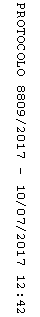 